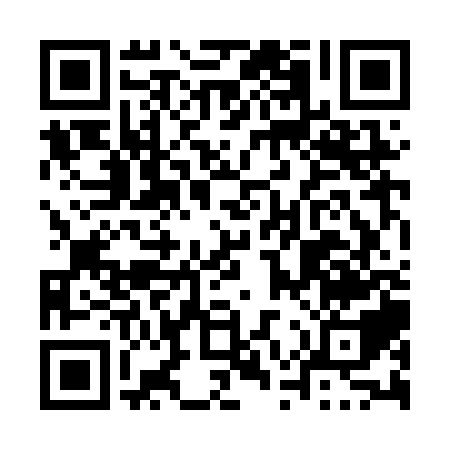 Prayer times for New California, Ontario, CanadaMon 1 Jul 2024 - Wed 31 Jul 2024High Latitude Method: Angle Based RulePrayer Calculation Method: Islamic Society of North AmericaAsar Calculation Method: HanafiPrayer times provided by https://www.salahtimes.comDateDayFajrSunriseDhuhrAsrMaghribIsha1Mon4:166:001:356:519:1110:542Tue4:176:001:356:519:1010:533Wed4:186:011:366:519:1010:534Thu4:196:011:366:519:1010:525Fri4:206:021:366:519:1010:526Sat4:216:031:366:519:0910:517Sun4:226:031:366:519:0910:508Mon4:236:041:366:519:0910:509Tue4:246:051:376:519:0810:4910Wed4:256:051:376:509:0810:4811Thu4:266:061:376:509:0710:4712Fri4:276:071:376:509:0710:4613Sat4:286:081:376:509:0610:4514Sun4:296:081:376:499:0510:4415Mon4:306:091:376:499:0510:4316Tue4:326:101:376:499:0410:4217Wed4:336:111:376:499:0310:4118Thu4:346:121:376:489:0310:4019Fri4:366:131:386:489:0210:3920Sat4:376:141:386:479:0110:3821Sun4:386:151:386:479:0010:3622Mon4:406:151:386:468:5910:3523Tue4:416:161:386:468:5910:3424Wed4:426:171:386:458:5810:3225Thu4:446:181:386:458:5710:3126Fri4:456:191:386:448:5610:3027Sat4:466:201:386:448:5510:2828Sun4:486:211:386:438:5410:2729Mon4:496:221:386:438:5310:2530Tue4:516:231:386:428:5110:2431Wed4:526:241:386:418:5010:22